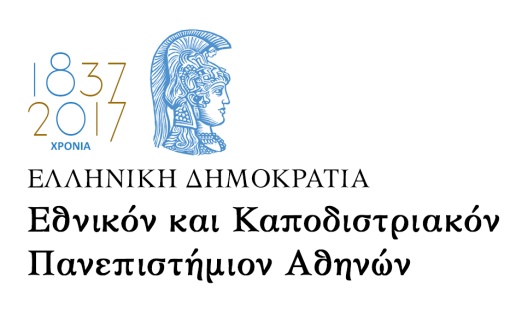 Σχολή Επιστημών της ΑγωγήςΤμήμα Εκπαίδευσης και Αγωγής στην Προσχολική ΗλικίαUniversity College London, Institute of Education Κοινό Πρόγραμμα Μεταπτυχιακών Σπουδών«Εκπαίδευση και Ανθρώπινα Δικαιώματα»Αίτηση  2ΑΙΤΗΣΗΗ αίτηση αυτή προορίζεται για τους υποψήφιους/ες μεταπτυχιακούς φοιτητές/τριες που εφόσον επιλεγούν θα φοιτήσουν στο ΤΕΑΠΗ ΚΟΙΝΟ ΠΡΟΓΡΑΜΜΑ ΜΕΤΑΠΤΥΧΙΑΚΩΝ ΣΠΟΥΔΩΝ«ΕΚΠΑΙΔΕΥΣΗ ΚΑΙ ΑΝΘΡΩΠΙΝΑ ΔΙΚΑΙΩΜΑΤΑ»ΤΕΑΠΗ Πανεπιστημίου Αθηνών ΑΙΤΗΣΗ ΥΠΟΨΗΦΙΟΤΗΤΑΣ ΓΙΑ ΤΗ ΦΟΙΤΗΣΗ ΣΤΟ ΠΡΟΓΡΑΜΜΑ ΠΟΥ ΑΠΟΝΕΜΕΙΧΩΡΙΣΤΟ ΤΙΤΛΟ ΣΠΟΥΔΩΝ για το ακαδημαϊκό έτος 2017-2018.Επώνυμο: ______________________________________________________________Όνομα: ________________________________________________________________Όνομα πατρός: __________________________________________________________Ηλικία (Τόπος και Ημερομηνία Γέννησης): ____________________________________Διεύθυνση κατοικίας: _____________________________________________________Διεύθυνση εργασίας: _____________________________________________________Τηλέφωνο (σταθερό & κινητό): _____________________________________________e-mail:  ________________________________________________________________Δευτεροβάθμια Εκπαίδευση									(και έτος αποφοίτησης) __________________________________________________   ____________________Τριτοβάθμια Εκπαίδευση:Προπτυχιακές Σπουδές: Από			έως		Πανεπιστήμιο 		Τίτλος σπουδών (και βαθμός πτυχίου)______		______	_______________	_______________________________________________		______	_______________	_______________________________________________		______	_______________	_______________________________________________		______	_______________	_________________________________________Μεταπτυχιακές Σπουδές:Από            έως        Πανεπιστήμιο             Τίτλος σπουδών (και βαθμός πτυχίου)______    ______    _______________  _________________________________________   ______     ______   _______________  _______________________________________________     ______   _______________  _________________________________________Ξένες ΓλώσσεςΑγγλικά: (Πτυχίο, έτος απόκτησης, score)________________________________________________________________________Άλλες γλώσσες (πτυχίο ή επίπεδο γνώσης της γλώσσας)________________________________________________________________________________________________________________________________________________________________________________________________________________________Εργασιακή απασχόληση/ επαγγελματική εμπειρία μετά την αποφοίτηση   Από            μέχρι                        Φορέας                                             Ιδιότητα_______   _______   _________________________   ____________________________________   _______   _________________________   ____________________________________   _______   _________________________   ____________________________________   _______   _________________________   ____________________________________   _______   _________________________   ____________________________________   _______   _________________________   _____________________________Επιστημονική/Κοινωνική  Δραστηριότητα (π.χ. εθελοντισμός, πρακτική άσκηση κ.λ.π.)Χρονολογία 			Περιγραφή____________	_______________________________________________________________________	_______________________________________________________________________	_______________________________________________________________________	_______________________________________________________________________	_______________________________________________________________________	___________________________________________________________Δημοσιεύσεις________________________________________________________________________________________________________________________________________________________________________________________________________________________________________________________________________________________________Συστατικές Επιστολές  (ονοματεπώνυμο-ιδιότητα) ____________________________________________________________________________________________________________________________________Ημερομηνία: ______________							           Ο/Η  Αιτ ____________(Υπογραφή και ονοματεπώνυμο ολογράφως)